L’ordonnance du 12 mai 2021 dédiée aux hôpitaux de proximité a introduit des nouvelles modalités de gouvernance et de fonctionnement pour les hôpitaux de proximité. Le nouveau cadre de définition posé par la loi du 24 juillet 2019, dont l’ambition a été réaffirmée dans le cadre du Ségur de la santé en 2020, fait des hôpitaux de proximité des laboratoires de la coopération territoriale : des établissements ouverts sur leur territoire, traits d’union entre la ville et le système hospitalier et interlocuteurs privilégiés des acteurs de terrain, pour un service rendu aux populations locales.Afin de concrétiser ces engagements, l’article L. 6111-3-2 du code de la santé publique prévoit que les hôpitaux de proximité organisent leurs coopérations avec les acteurs de soins de premier recours et plus largement avec la communauté des acteurs du territoire œuvrant pour la santé des populations locales. La présente convention a pour objectif de formaliser ces coopérations. Cette convention doit ainsi déterminer le champ et les modalités d’organisation des coopérations permettant aux hôpitaux de proximité d’accomplir les missions qui leur ont été confiées par la 
loi : l’appui et la collaboration avec les acteurs du premier recours, le maintien des personnes vulnérables au plus proche de leur lieu de vie, la prévention et la permanence et continuité des soins pour les populations du territoire. Le champ des coopérations se veut volontairement large, de l’accès aux soins à l’organisation des parcours, l’objectif est de faire de cette convention un outil évolutif, alimenté au fur et à mesure des nouvelles actions menées sur le territoire et de l’élargissement des partenariats. Les acteurs pouvant être partie à la convention ne sont ainsi pas limités : à chaque collectif de soins la tâche de déterminer qui sont les acteurs pertinents et mobilisés sur le territoire pour renforcer l’offre de proximité. Si un partenariat naturel est à rechercher avec les communautés professionnelles territoriales de santé (CPTS), l’ensemble des acteurs sanitaires, médico-sociaux et sociaux sont concernés, aux côtés des collectivités territoriales et partenaires institutionnels. Les établissements de santé du territoire et les acteurs de l’hospitalisation à domicile ont également pleinement vocation à intégrer ce collectif. Poursuivant un objectif de souplesse et de simplicité administrative, les partenariats préalables à cette convention ne sont pas remis en cause, et de simple renvois aux documents formalisant ce qui est d’ores-et-déjà réalisé peuvent être opérés le cas échéant. Afin de faciliter cette démarche, ce modèle de convention assorti de recommandations et d’exemples concrets est proposé à titre indicatif. Une trame vierge est également disponible. Les acteurs ont donc la possibilité de l’adapter à leur projet, à leurs particularités juridiques et organisationnelles, aux besoins et réalités du territoire et aux objectifs poursuivis dans le cadre de la coopération. Contenu minimal de la conventionEn application de l’article L. 6111-3-2 du code de la santé publique (CSP), la convention liant l’hôpital de proximité et les acteurs du territoire doit au moins :déterminer le champ des coopérations, notamment en matière d'accès aux soins, de permanence des soins et d'organisation des parcours de santé déterminer les modalités de partage de l'information entre les parties déterminer les modalités d'organisation de ces coopérations préciser les coopérations établies entre les parties ainsi que celles qu'elles          s'engagent à conclure afin d'exercer les missions de l’hôpital de proximité préciser les modalités de suivi et d'évaluation des engagements et des projets des partenairesà cette fin, elle définit l'instance chargée de suivre et d'évaluer la mise en œuvre des coopérations.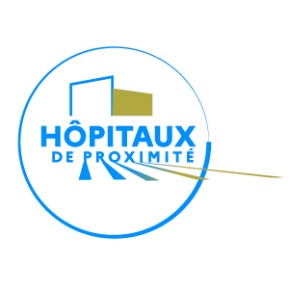 [INTITULE DE LA CONVENTION ET REFERENCES ADMINISTRATIVES]ENTRE : [Hôpital de proximité – dénomination sociale ou Etablissement de santé dont relève l’hôpital de proximité – dénomination sociale],
Situé [Adresse postale],
Représenté par [Nom, prénom et qualité du représentant],
Ci-après désigné par le sigle [si nécessaire de simplifier la rédaction]ET : [Désignation de la CPTS],
Situé [Adresse postale],
Représentée par [Nom, Prénom et qualité du représentant],
Ci-après désignée par le sigle [CPTS]ET : [Désignation de…], 
Situé [Adresse postale],
Représenté par [Nom, prénom et qualité du représentant],
Ci-après désigné par le sigle [Si nécessaire de simplifier la rédaction]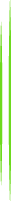 La désignation des parties à la convention doit permettre d’identifier précisément chacune des personnes morales signataires ainsi que leur adresse ainsi que des personnes qui, en vertu de leur qualité de directeur ou d’une délégation de signature, sont habilitées à conclure la convention au nom de la personne morale.La convention peut être multipartite et associer plusieurs partenaires, comme l’indique l’article L. 6111-3-2 du CSP : « Les parties à cette convention peuvent être en fonction de l'offre de soins et des besoins de santé des territoires desservis, des établissements, une ou plusieurs communautés professionnelles territoriales de santé ou d'autres acteurs de santé relevant du présent code ou des collectivités ».PREAMBULESans que cette précaution soit obligatoire, il est d’usage que le contenu de la convention soit précédé d’un préambule qui présente le contexte de sa conclusion et les motivations des parties à la convention. Il permet de comprendre les tenants et aboutissants du partenariat. Les éléments construits dans le cadre de la labellisation, les orientations du PRS, le projet de l’hôpital de proximité, des CPTS et des autres acteurs, pourront être mobilisés à cet effet. Peuvent également être mobilisés dans cette partie les dispositions du code de la santé publique confiant aux hôpitaux de proximité la charge « d’assurer le premier niveau de la gradation des soins hospitaliers et d’orienter les patients vers les établissements de santé de recours et de référence ou autres structures adaptées à leurs besoins, et qui rappellent que les missions des hôpitaux de proximité sont exercées avec la participation conjointe des structures et des professionnels de la médecine ambulatoire avec lesquels ils partagent une responsabilité territoriale. »VISASLes visas rappellent le cadre juridique dans lequel s’inscrit la convention en visant les textes législatifs et réglementaires (code de la santé publique, dernières lois et réglementation intervenus…) afin de rattacher la convention au cadre de fonctionnement des hôpitaux de proximité et des groupements hospitaliers de territoire.  Différents visas pourront être ajoutés, au cas par cas, par les partenaires, pour identifier les actes pris en compte dans l’élaboration de la convention (PRS, labellisation, autres conventions existantes, actes organisationnels internes tels que les délégations de signature…).Il est néanmoins proposé ci-dessous une liste comprenant les visas adéquats relativement à cette convention. Vu le code de la santé publique et notamment ses articles L. 6111-3-1 à L. 6111-3-4 et R. 6111-24 et R. 6111-25 ;Vu le code de la sécurité sociale et notamment ses articles L. 162-23-16 et R. 162-33-20 et suivants ;Vu la loi n° 2019-774 du 24 juillet 2019 relative à l'organisation et la transformation du système de santé, notamment son article 35 ;Vu l’ordonnance n° 2021-582 du 12 mai 2021 relative à la labellisation, la gouvernance et au fonctionnement des hôpitaux de proximité Vu le décret n° 2021-586 du 12 mai 2021 relatif à la labellisation des hôpitaux de proximité Vu le décret n° XXX du XXX relatif à … [visa à inscrire après la publication du décret à paraître relatif aux adaptations des conditions de fonctionnement et de gouvernance de l’hôpital de proximité] Vu l’arrêté du 2 juin 2021 relatif à la labellisation des hôpitaux de proximité par les directeurs généraux des agences régionales de santéVu [l’arrêté portant adoption du projet régional de santé]Vu [l’arrêté de labellisation de l’hôpital de proximité]Vu […].Ceci exposé, il est convenu ce qui suit : ARTICLE 1er – OBJET DE LA CONVENTIONLe premier article doit permettre d’identifier précisément mais succinctement la nature de la convention et l’objet de la collaboration. Les modalités concrètes d’organisation pourront être détaillées dans les paragraphes suivants relatifs au champ de la coopération et aux moyens mis en œuvre pour la réaliser. La présente convention, prise en application de l’article L. 6111-3-2 du code de la santé publique, a pour objet de déterminer le champ des coopérations entre [désignation de l’hôpital de proximité] et [désignation des autres parties], notamment en matière d'accès aux soins, de permanence des soins et d'organisation des parcours de santé, ainsi que les modalités de partage de l'information entre les parties et d'organisation de ces coopérations [à préciser].ARTICLE 2 – CHAMP DES COOPERATIONS ET OBLIGATIONS DES PARTIES Il s’agit là de décrire le périmètre des coopérations, ce qui pourra se traduire par la description, pour chacune des missions de l’hôpital de proximité, du champ des coopérations prévues et de l’implication attendue de chacun des acteurs. Sans prétendre décrire de façon exhaustive l’ensemble des actions de l’hôpital de proximité et de ses partenaires, il s’agit de poser un cadre général à ses coopérations et aux projets ayant vocation à être mis en œuvre. Les questionnements et exemples (issus de pratiques existantes) qui suivent permettront d’identifier plus concrètement le contenu pouvant être décrit dans cette partie. L’ensemble des champs proposés n’ont pas vocation à tous apparaître dans chacune des conventions qui seront conclues. Par ailleurs, toutes les parties ne seront pas mobilisées dans l’ensemble des actions, il conviendra de préciser le cas échéant les acteurs concernés. Il peut être de rappelé succinctement les projets déjà engagés et opérationnels. Cette formalisation permet de stabiliser et ainsi de pérenniser ces projets. La convention pourra présenter les partenariats que les parties conviennent de développer. Le degré de précision de la description des engagements dépendra du degré de maturité du projet envisagé.Pour chaque champ de coopération ou projet, un sous-article (2.1 ; 2.2, 2.3) peut être rédigé. Les exemples suivants sont donnés à titre indicatif :Mission 1 : appui aux professionnels du premier recoursEn quoi l’hôpital de proximité va-t-il apporter un appui aux professionnels de santé de ville et aux autres acteurs de l'offre de soins pour répondre aux besoins de la population ?De quelle manière met-il à disposition le cadre hospitalier nécessaire à ces acteurs 
pour y poursuivre la prise en charge de leurs patients lorsque l'état de ces derniers 
le nécessite ? 
A quelles conditions ? Améliorer la structuration du parcours de prise en chargeL’hôpital de proximité et ses partenaires peuvent à ce titre définir des protocoles de prise en charge pour certaines pathologies ou populations, comme par exemple la prise en charge de maladies chroniques (diabète, IRC, etc.). Il faut ici décrire le rôle de chacune des parties.Le cas échéant, l’articulation avec le dispositif d’appui à la coordination du territoire peut être décrit.La convention peut également poser le cadre dans lequel les professionnels s’organisent pour mettre en place des temps d’échanges pluri-professionnels afin de définir la meilleure prise en charge et orientation des patients dont la situation nécessite une expertise multiple, en veillant à associer le plus possible les médecins traitants. Les modalités de facilitation des admissions directes peuvent également faire l’objet d’un article. Préciser ces éléments au sein de la convention présente l’intérêt de diffuser largement cette offre et ses modalités d’accès, avec par exemple :  la mise en place d’un numéro unique et/ou d’une cellule d’ordonnancement prévu à cet effet, la création d’un annuaire partagé des établissements ayant mis en place des procédures réduites (par le développement d’un système d’information partagé, notamment messagerie sécurisée), etc. En ce sens l’hôpital de proximité peut également être le point d’entrée des professionnels dont les patients nécessitent une hospitalisation en médecine sans passage par les urgences, soit en réalisant en ses murs cette hospitalisation, soit en apportant l’information sur la disponibilité des établissements voisins. Mettre à disposition et mutualiser les ressources disponibles La convention définit selon quelles modalités l’hôpital de proximité peut mettre à disposition ses plateaux techniques d’imagerie et de biologie médicale, lorsqu’ils sont présents en son sein. Un accès privilégié aux médecins généralistes et spécialistes de ville afin de faciliter le parcours patient peut être organisé :  plages dédiées, protocoles définis.L’hôpital de proximité peut aussi mettre à disposition des locaux aux différents acteurs du territoire selon les besoins. Si la mise à disposition permanente (comme pour une MSP ou un cabinet libéral) fait l’objet d’une convention spécifique, la présente convention peut décrire la mise à disposition occasionnelle de locaux pour des actions de soins (ex : mise à disposition du plateau de kinésithérapie pour des ateliers de prévention des chutes à destination de la population du territoire), pour des actions de sensibilisation collective du grand public à des enjeux de santé (« Mois sans tabac », « Octobre rose », « Journée mondiale du diabète »  ou pour des réunions de coordination des acteurs du territoire par exemple.La convention peut également décrire le cadre selon lequel les différents partenaires organisent conjointement des actions de formation, soit initiale comme l’accueil des internes, soit continue (par exemple formations professionnelles sur le traitement des plaies).Mission 2 : prise en charge des personnes vulnérables et maintien au plus proche de leur lieu de vie De quelle manière les parties s’organisent-elles pour favoriser la prise en charge 
des personnes en situation de vulnérabilité et leur maintien dans leur lieu de vie, 
en lien avec le médecin traitant ?Pour une meilleure prise en charge des personnes en situation de vulnérabilité :La convention précise quelles sont les types d’actions menées par l’hôpital de proximité et ses partenaires afin d’améliorer la prise en charge des personnes en situation de vulnérabilité. La convention peut ainsi décrire les modalités d’organisation d’actions de formations spécifiques sur ces thématiques (par exemple détection de la dépression) ou la participation des partenaires à des actions de repérage de la fragilité et de la perte d’autonomie.Favoriser le maintien au plus proche du lieu de vie du patient et formaliser les liens avec les acteurs du domicile et les acteurs médico-sociaux et sociauxLa convention décrit et formalise les modalités d’organisation avec l’ensemble des acteurs du domicile (SSIAD, HAD, IDE libérales). Les modalités d’appui de l’hôpital de proximité aux EHPAD partenaires sont également décrites (astreinte ou hotline, liens avec l’accueil de jour, protocoles d’admission directe, organisation d’actions de dépistage dans le domaine bucco-dentaire par exemple).  L’offre à destination des aidants (lits de répit, accompagnement psychologique et administratif) et la façon dont les partenaires y contribuent (services sociaux, association de patients) peut également faire l’objet d’une mention dans la convention. Lien avec le médecin traitantLa modalité d’information du retour à domicile du médecin traitant ou du médecin adressant est décrite. Mission 3 : préventionComment l’hôpital de proximité va-t-il participer à la prévention et à la mise en place d'actions de promotion de la santé sur le territoire ? Quelles sont les projets à prévoir conjointement? Sur la base des besoins identifiés, en cohérence notamment avec le projet de santé de la CPTS lorsqu’elle existe sur le territoire et/ou en cohérence avec les actions définies dans un contrat local de santé s’il existe sur le territoire, les partenaires s’engagent à réaliser des actions de prévention. La convention peut décrire les champs et les populations sur lesquels les partenaires estiment nécessaire de cibler leurs coopérations : par exemple lutte contre le tabagisme ou la prévention sur le risque suicide. Les types d’actions peuvent également être énumérés : journées d’information, actions de dépistage, déplacement dans les écoles, EHPAD ou services sociaux. L’hôpital de proximité veille à décrire les ressources dont il dispose et qu’il peut mettre à disposition afin de faciliter les actions de prévention et de promotion de la santé collectives : ressources humaines et matérielles, hospitalisation de jour pour la réalisation de bilans, programme d’éducation thérapeutique etc. Mission 4 : contribution à la permanence et la continuité des soins.De quelle manière les parties s’organisent-elles pour que l’hôpital de proximité puisse contribuer à la permanence des soins et à la continuité des prises en charge ? Sur la contribution à la permanence des soins La convention peut décrire succinctement la participation de l’hôpital de proximité à la PDSES du territoire et l’appui qu’il apporte le cas échéant à la PDSA, via notamment la mise à disposition de ressources humaines soignantes ou administratives ou de locaux.Si l’établissement propose un accueil de soins non programmés, par exemple un centre de consultations sans rendez-vous pour urgences non vitales, l’organisation de ce centre avec les autres dispositifs d’accès aux soins sont décrits et le lien avec le Service d’accès aux soins (SAS) est précisé. Sur la continuité des prises en charge La convention peut décrire le cas échéant l’organisation de l’accès pour les patients de l’hôpital de proximité ou les patients du territoire à des consultations de spécialité, la mise en place de partenariats spécifiques pour les prises en charge en santé mentale. Les partenariats concernant l’accès à des plateaux techniques spécialisés peuvent également être mentionnés.  ARTICLE 3 – MOYENS DE MISE EN ŒUVRESi les objectifs de coopération décrits dans l’article précédent justifient de détailler plus avant les moyens concrets de mise en œuvre, ils peuvent être développés ci-après.Article 3.1 – Adaptation des conditions de fonctionnement et de gouvernanceAfin de favoriser le partage d’orientations stratégiques entre les différents acteurs, notamment entre l’hôpital de proximité et la CPTS, la mise en place de gouvernance croisées est d’ores et déjà possible.A ce titre, il est possible pour l’hôpital de proximité d’être représenté aux instances (délibératives ou non) d’une CPTS, en tant qu’invité ou en qualité de membre. Réciproquement, la CPTS peut être invitée à participer aux instances hospitalières avec voix consultative : par exemple au sein de la commission médicale d’établissement.Un décret à paraître fin 2022 permettra d’aller plus loin dans l’adaptation de la gouvernance de l’hôpital, sur autorisation du DGARS, dans les conditions prévues à l’article L. 6111-3-4 du CSP qui prévoit : la participation de personnes extérieures ou de professionnels de santé, notamment des représentants des CPTS, aux séances de la CME et du directoire de l’hôpital de proximité ou de l’établissement public dont il relève, en qualité de membre avec voix délibérative, par dérogation aux articles L. 6144-2 et L. 6143-7-5 du CSP l’institution possible d’une sous-commission de la CME ou une commission médico-soignante, composée de personnels médicaux et non médicaux, dédiée à l'exercice des missions de proximité de l’hôpital de proximité.Ces dérogations en matière de gouvernance pourront être envisagées à l’issue de la publication du décret susmentionné. Le cas échéant, il conviendra d’intégrer aux visas de la convention les références de ce décret. Article 3.2 – Dispositions spécifiques à la mise à disposition de personnels (le cas échéant)Article 3.3 – Dispositions spécifiques relatives à l’exercice mixte L’exercice mixte des soignants, à la fois en ville et à l’hôpital, est identifié comme un facteur de décloisonnement important. Le cas échéant, l’hôpital de proximité peut, dans cet article, faire part de son engagement à développer ce type de pratique et mettre à disposition ses ressources et locaux aux professionnels du territoire qui souhaiteraient poursuivre le suivi de leur patientèle en cas d’hospitalisation.Article 3.4 – Dispositions spécifiques à la mise à disposition de locaux (le cas échéant)
Article 3.5 – Modalités de partage de l’information entre les parties L’article L. 6111-3-2 du CSP prévoit que la convention indique les modalités de partage de l’information entre les parties. Le cas échéant, préciser si des supports informatisés sont mis en commun ainsi que leurs conditions d’utilisation et de respect des règles de protection des données à caractère personnel. ARTICLE 4 – ENGAGEMENT DES PARTISLes partenaires s’engagent à participer activement à la réalisation des actions initiées dans la présente convention. Ils ont l’obligation de se communiquer réciproquement toutes les informations nécessaires à la réalisation de ces actions. Chacun est tenu de respecter les clauses de la présente convention. ARTICLE 5 – DISPOSITIONS FINANCIERES (LE CAS ECHEANT)Le cas échéant, il s’agit d’indiquer les renseignements nécessaires concernant le volume des dépenses à charge de chacune des parties à la convention et préciser la fréquence des paiements et les références comptables nécessaires.ARTICLE 6 – ASSURANCE Si besoin, les partenaires ajustent leur contrat d’assurance en considération de l’objet de la coopération prévue par la présente convention.ARTICLE 7 – MODALITES DE SUIVI ET D’EVALUATION DES ENGAGEMENTS ET PROJETSArticle 7.1 – Instance de suiviL’article L. 6111-3-2 CSP dispose que la convention doit prévoir les modalités de suivi et d'évaluation des engagements et des projets des partenaires. Il s’agit en premier lieu de définir l’instance chargée de suivre et d'évaluer la mise en œuvre des coopérations, qui peut être l'une des instances suivantes :la commission médicale d'établissement de l'hôpital de proximité ou la conférence médicale de l'hôpital de proximité. La législation prévoit que la composition de cette instance peut être adaptée, le cas échéant, en application de l'article L. 6111-3-4 l'instance de gouvernance d'une des communautés professionnelles territoriales de santé partie à la convention une instance de gouvernance d'un contrat local de santé du territoire une instance de gouvernance spécifique créée par la convention.Cet article doit donc :indiquer quelle instance est choisie par les parties parmi celles listées ci-dessus s’il s’agit d’une instance ad hoc ou d’une adaptation d’instances existantes, décrire sa composition, éventuellement les modes de désignation des membres préciser ses modalités de travail (fréquence minimale de réunion, personnes à informer, éléments de traçabilité ou d’analyse à la charge de cette instance…) et de fonctionnement (représentativité des acteurs intégrés).Article 7.2 – Modalités de suivi et d’évaluationL’article L. 6111-3-2 CSP dispose que la convention doit impérativement prévoir les modalités de suivi et d'évaluation des engagements et des projets des partenaires.Aucune modalité n’est imposée, à titre indicatif peuvent être mobilisés : rapport annuel ou thématique, recueil et analyse d’indicateurs préalablement concertés, réunion d’un comité/assemblée générale à un rythme prédéfini, etc.  Il convient également de prévoir les modalités d’information de l’ARS, chargée de suivre la mise en œuvre effective des engagements et de leur cohérence avec le PRS et les projets de santé des CPTS.ARTICLE 8 – DUREE – MODIFICATION – AJOUT D’UN PARTIE DENONCIATION DE LA CONVENTION L’ajout de nouvelles parties à la convention nécessite un simple avenant à celle-ci. Dès lors, il convient de considérer cette convention comme ouverte et souple. La présente convention, conclue pour une durée de [Durée de la convention à mentionner et conditions de renouvellement, ou durée indéterminée], prend effet à la date de signature par les parties. La présente convention peut être modifiée à la demande de l’un des parties. Toute modification interviendra par voie d’avenant pris dans les mêmes formes que la présente convention.La convention peut être dénoncée par l’une ou l’autre des parties, en cas de non-respect des engagements qu’elle prévoit. Cette dénonciation doit être motivée et faire l’objet d’un courrier adressé par lettre recommandée avec accusé de réception sous réserve du respect d’un délai de préavis de […] mois. ARTICLE 9 – RESOLUTION DES LITIGES Toutes les contestations qui pourront s’élever entre les parties au sujet de l’application ou de l’interprétation de la présente convention feront l’objet au préalable d’une tentative de règlement amiable et seront portés à la connaissance de l’ARS. En cas d’échec de cette tentative, le litige sera porté devant la juridiction compétente.Fait à […], le […] en […] exemplaires en […] exemplairesPour l’[Hôpital de proximité – dénomination sociale ou Etablissement de santé dont relève l’hôpital de proximité – dénomination sociale],
[Nom, prénom, qualité], SIGNATURE Pour […],
[Nom, prénom, qualité], SIGNATURE Copie transmise à l’agence régionale de santé […]Copie transmise à […]Comme le prévoit le III de l’article L. 6111-3-2 du code de la santé publique, la convention doit être transmise à l'agence régionale de santé compétente par l'hôpital de proximité ou l'établissement de santé du groupement dont il relève lorsqu'ils sont dépourvus de la personnalité morale. Le cas échéant, elle sera accompagnée d'un document précisant les modifications requises par les coopérations envisagées sur l'organisation et le fonctionnement de l'hôpital de proximité.